Publicado en  el 04/02/2014 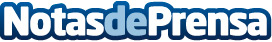 La digitalización en 4D del cuerpo humano ayudará a los médicos a efectuar diagnósticos cutáneosLa digitalización de zonas del cuerpo humano permite a los profesionales diagnosticar y evaluar tratamientos médicos al conocer en profundidad el estado externo de cualquier parte de la anatomía del paciente.Datos de contacto:AIDO (Instituto Tecnológico de Óptica, Color e Imagen)Nota de prensa publicada en: https://www.notasdeprensa.es/la-digitalizacion-en-4d-del-cuerpo-humano_1 Categorias: Medicina Digital http://www.notasdeprensa.es